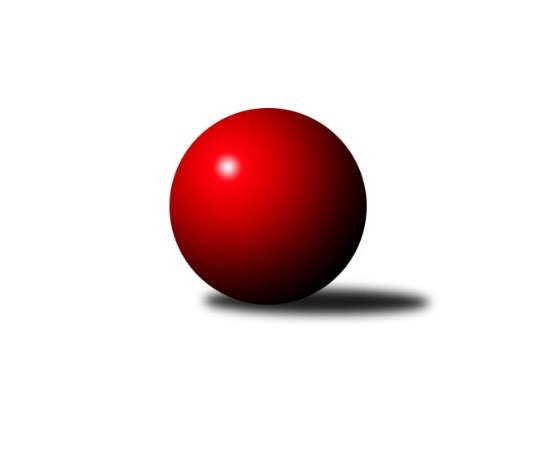 Č.20Ročník 2023/2024	7.4.2024Nejlepšího výkonu v tomto kole: 2832 dosáhlo družstvo: TJ Blatná BJihočeský KP2 2023/2024Výsledky 20. kolaSouhrnný přehled výsledků:TJ Spartak Trhové Sviny A	- TJ Sokol Chýnov A	2:6	2410:2487	5.0:7.0	5.4.TJ Loko. Č. Velenice B	- TJ Fezko Strakonice A	2.5:5.5	2657:2715	5.0:7.0	5.4.TJ Jiskra Nová Bystřice B	- Kuželky Borovany B	6:2	2598:2493	7.0:5.0	5.4.KK Lokomotiva Tábor B	- TJ Loko Č. Budějovice C	7:1	2636:2604	6.0:6.0	5.4.TJ Sokol Slavonice B	- TJ Spartak Trhové Sviny C	8:0	2678:2383	9.0:3.0	5.4.TJ Blatná B	- TJ Kunžak B		dohrávka		15.4.Tabulka družstev:	1.	TJ Sokol Slavonice B	21	17	0	4	112.5 : 55.5 	149.5 : 102.5 	 2571	34	2.	TJ Loko. Č. Velenice B	20	16	1	3	124.5 : 35.5 	171.0 : 69.0 	 2678	33	3.	TJ Blatná B	19	13	0	6	83.5 : 68.5 	114.0 : 114.0 	 2555	26	4.	TJ Spartak Trhové Sviny A	19	12	1	6	90.5 : 61.5 	124.0 : 104.0 	 2580	25	5.	TJ Fezko Strakonice A	20	10	1	9	83.0 : 77.0 	113.5 : 126.5 	 2550	21	6.	TJ Kunžak B	19	9	2	8	79.0 : 73.0 	123.5 : 104.5 	 2450	20	7.	TJ Sokol Chýnov A	20	9	2	9	82.0 : 78.0 	122.0 : 118.0 	 2520	20	8.	KK Lokomotiva Tábor B	20	9	0	11	77.5 : 82.5 	118.0 : 122.0 	 2512	18	9.	TJ Loko Č. Budějovice C	20	8	2	10	64.5 : 95.5 	107.0 : 133.0 	 2511	18	10.	TJ Jiskra Nová Bystřice B	20	4	2	14	61.0 : 99.0 	104.5 : 135.5 	 2501	10	11.	TJ Spartak Trhové Sviny C	20	4	1	15	55.0 : 105.0 	98.5 : 141.5 	 2460	9	12.	Kuželky Borovany B	20	2	0	18	39.0 : 121.0 	82.5 : 157.5 	 2419	4Podrobné výsledky kola:	 TJ Spartak Trhové Sviny A	2410	2:6	2487	TJ Sokol Chýnov A	František Vávra	 	 194 	 218 		412 	 2:0 	 383 	 	184 	 199		Libuše Hanzálková	Josef Troup	 	 216 	 202 		418 	 1:1 	 399 	 	187 	 212		Dušan Straka	Pavel Stodolovský	 	 204 	 189 		393 	 0:2 	 424 	 	214 	 210		Miroslav Mašek	Jan Dvořák	 	 193 	 199 		392 	 0:2 	 470 	 	239 	 231		Alena Kovandová	Jiří Reban	 	 209 	 181 		390 	 1:1 	 395 	 	180 	 215		Pavel Bronec	Žaneta Pešková	 	 198 	 207 		405 	 1:1 	 416 	 	213 	 203		Vendula Burdovározhodčí: Bohuslav ŠvepešNejlepší výkon utkání: 470 - Alena Kovandová	 TJ Loko. Č. Velenice B	2657	2.5:5.5	2715	TJ Fezko Strakonice A	Roman Osovský	 	 215 	 229 		444 	 2:0 	 402 	 	204 	 198		Martin Krajčo	David Marek	 	 228 	 225 		453 	 0:2 	 469 	 	232 	 237		Matyáš Hejpetr	Jiří Novotný	 	 216 	 234 		450 	 2:0 	 443 	 	215 	 228		Pavel Poklop	Jiří Baldík	 	 221 	 226 		447 	 0:2 	 489 	 	246 	 243		Petr Švec	Bohumil Maroušek	 	 230 	 209 		439 	 0:2 	 488 	 	244 	 244		Jaroslav Petráň	David Holý	 	 210 	 214 		424 	 1:1 	 424 	 	198 	 226		Richard Zelinkarozhodčí: Miloš NavrkalNejlepší výkon utkání: 489 - Petr Švec	 TJ Jiskra Nová Bystřice B	2598	6:2	2493	Kuželky Borovany B	Jan Mol	 	 227 	 215 		442 	 1:1 	 443 	 	231 	 212		Jan Kouba	Jiří Mertl	 	 233 	 222 		455 	 2:0 	 394 	 	204 	 190		Karel Beleš	Richard Paul	 	 245 	 234 		479 	 2:0 	 415 	 	201 	 214		Jindřich Soukup	Matěj Budoš	 	 185 	 225 		410 	 1:1 	 397 	 	208 	 189		Martina Koubová	Veronika Pýchová	 	 211 	 198 		409 	 0:2 	 442 	 	239 	 203		Jiří Tröstl	Marta Budošová	 	 201 	 202 		403 	 1:1 	 402 	 	185 	 217		Jitka Šimkovározhodčí: Martin PýchaNejlepší výkon utkání: 479 - Richard Paul	 KK Lokomotiva Tábor B	2636	7:1	2604	TJ Loko Č. Budějovice C	Viktorie Lojdová	 	 224 	 238 		462 	 1:1 	 460 	 	234 	 226		Kristýna Nováková	Marie Myslivcová	 	 186 	 202 		388 	 0:2 	 438 	 	230 	 208		Lucie Klojdová	Petr Klimek	 	 202 	 248 		450 	 1:1 	 423 	 	208 	 215		Karel Vlášek	Vladimír Kučera	 	 215 	 264 		479 	 1:1 	 462 	 	241 	 221		Tomáš Polánský	Martin Jinda	 	 228 	 213 		441 	 2:0 	 413 	 	221 	 192		Pavel Černý	Jolana Jelínková *1	 	 208 	 208 		416 	 1:1 	 408 	 	191 	 217		Adéla Sýkorovározhodčí: Martin Jindastřídání: *1 od 51. hodu Pavel KořínekNejlepší výkon utkání: 479 - Vladimír Kučera	 TJ Sokol Slavonice B	2678	8:0	2383	TJ Spartak Trhové Sviny C	Jiří Pšenčík	 	 225 	 239 		464 	 2:0 	 386 	 	183 	 203		Pavel Zeman	Miroslav Bartoška	 	 229 	 194 		423 	 1:1 	 395 	 	168 	 227		Nikola Kroupová	Kateřina Matoušková	 	 227 	 243 		470 	 2:0 	 380 	 	198 	 182		Jan Štajner	Zdeněk Holub	 	 197 	 217 		414 	 2:0 	 366 	 	182 	 184		Jiří Švepeš	Karel Cimbálník	 	 244 	 228 		472 	 1:1 	 437 	 	206 	 231		Gabriela Kroupová	Jiří Matoušek	 	 203 	 232 		435 	 1:1 	 419 	 	211 	 208		Tomáš Švepešrozhodčí: Josef SmažilNejlepší výkon utkání: 472 - Karel CimbálníkPořadí jednotlivců:	jméno hráče	družstvo	celkem	plné	dorážka	chyby	poměr kuž.	Maximum	1.	Jiří Novotný 	TJ Loko. Č. Velenice B	455.98	305.7	150.3	3.6	9/9	(511)	2.	David Holý 	TJ Loko. Č. Velenice B	452.77	305.1	147.6	4.4	9/9	(494)	3.	David Marek 	TJ Loko. Č. Velenice B	452.41	307.0	145.4	3.9	9/9	(499)	4.	Josef Brtník 	TJ Kunžak B	448.48	311.7	136.8	6.1	10/10	(495)	5.	Josef Troup 	TJ Spartak Trhové Sviny A	448.30	305.8	142.5	5.2	9/9	(505)	6.	Matyáš Hejpetr 	TJ Fezko Strakonice A	444.37	302.2	142.2	7.4	10/10	(472)	7.	Karel Cimbálník 	TJ Sokol Slavonice B	442.61	303.6	139.0	5.2	7/10	(485)	8.	Tomáš Polánský 	TJ Loko Č. Budějovice C	442.29	303.5	138.8	6.2	10/10	(469)	9.	Žaneta Pešková 	TJ Spartak Trhové Sviny A	441.95	301.2	140.8	5.2	8/9	(481)	10.	David Koželuh 	TJ Loko. Č. Velenice B	441.77	300.6	141.2	3.3	6/9	(504)	11.	Alena Kovandová 	TJ Sokol Chýnov A	441.61	298.3	143.3	3.8	11/11	(483)	12.	Roman Osovský 	TJ Loko. Č. Velenice B	440.45	306.8	133.6	6.2	8/9	(482)	13.	Jiří Reban 	TJ Spartak Trhové Sviny A	439.96	309.0	131.0	8.5	8/9	(520)	14.	Václav Valhoda 	TJ Fezko Strakonice A	437.67	300.3	137.4	5.7	7/10	(468)	15.	Jiří Svoboda 	TJ Sokol Slavonice B	437.05	302.2	134.9	4.7	8/10	(475)	16.	Vladimír Kučera 	KK Lokomotiva Tábor B	435.80	301.2	134.6	5.4	8/9	(509)	17.	Jaroslav Petráň 	TJ Fezko Strakonice A	434.82	294.9	139.9	5.6	9/10	(500)	18.	Miroslav Bartoška 	TJ Sokol Slavonice B	434.01	298.3	135.7	6.4	7/10	(472)	19.	Jiří Malovaný 	Kuželky Borovany B	433.64	295.3	138.4	6.8	10/11	(466)	20.	Pavel Bronec 	TJ Sokol Chýnov A	431.40	296.0	135.4	5.6	11/11	(490)	21.	Matěj Budoš 	TJ Jiskra Nová Bystřice B	431.10	302.1	129.0	6.2	11/11	(486)	22.	Lukáš Drnek 	TJ Blatná B	431.04	289.3	141.8	5.7	10/11	(473)	23.	Natálie Lojdová 	KK Lokomotiva Tábor B	428.19	297.0	131.2	8.5	7/9	(460)	24.	Petr Dlabač 	TJ Blatná B	427.88	296.6	131.3	8.9	10/11	(461)	25.	Miroslav Mašek 	TJ Sokol Chýnov A	427.60	293.8	133.7	7.3	11/11	(467)	26.	Martin Jinda 	KK Lokomotiva Tábor B	427.33	301.8	125.5	9.1	8/9	(491)	27.	Jan Dvořák 	TJ Spartak Trhové Sviny A	424.24	293.7	130.5	6.7	9/9	(465)	28.	Karel Hanzal 	TJ Kunžak B	422.77	291.6	131.2	7.7	8/10	(486)	29.	Jiří Mertl 	TJ Jiskra Nová Bystřice B	422.70	294.9	127.8	9.0	9/11	(472)	30.	Jolana Jelínková 	KK Lokomotiva Tábor B	422.56	299.7	122.9	7.9	6/9	(460)	31.	Gabriela Kroupová 	TJ Spartak Trhové Sviny C	422.37	290.8	131.6	7.2	11/11	(478)	32.	Ondřej Mrkva 	TJ Kunžak B	421.06	282.8	138.2	5.8	7/10	(439)	33.	Martina Tomiová 	TJ Loko Č. Budějovice C	421.05	289.4	131.7	5.2	8/10	(448)	34.	Ondřej Fejtl 	TJ Blatná B	420.72	292.7	128.0	7.7	10/11	(480)	35.	Karel Vlášek 	TJ Loko Č. Budějovice C	420.28	292.1	128.2	8.3	10/10	(460)	36.	Natálie Zahálková 	Kuželky Borovany B	419.80	293.3	126.5	7.5	8/11	(479)	37.	Zdeněk Holub 	TJ Sokol Slavonice B	419.50	295.2	124.3	7.7	9/10	(468)	38.	Adéla Sýkorová 	TJ Loko Č. Budějovice C	418.49	294.9	123.6	7.9	9/10	(482)	39.	Marie Myslivcová 	KK Lokomotiva Tábor B	418.41	288.6	129.8	6.8	8/9	(464)	40.	Pavel Poklop 	TJ Fezko Strakonice A	417.38	296.3	121.1	8.1	8/10	(450)	41.	Pavel Zeman 	TJ Spartak Trhové Sviny C	417.31	292.0	125.3	6.9	10/11	(454)	42.	Matěj Pekárek 	TJ Blatná B	416.20	286.1	130.1	8.0	10/11	(459)	43.	Richard Paul 	TJ Jiskra Nová Bystřice B	415.95	293.0	122.9	7.2	9/11	(479)	44.	Pavel Stodolovský 	TJ Spartak Trhové Sviny A	414.61	296.9	117.7	9.9	7/9	(454)	45.	Jan Mol 	TJ Jiskra Nová Bystřice B	413.67	290.5	123.2	8.9	11/11	(474)	46.	Kristýna Nováková 	TJ Loko Č. Budějovice C	412.06	287.9	124.2	9.1	9/10	(460)	47.	Dušan Straka 	TJ Sokol Chýnov A	412.03	290.8	121.2	6.9	10/11	(478)	48.	Tomáš Švepeš 	TJ Spartak Trhové Sviny C	411.69	289.5	122.2	8.6	9/11	(458)	49.	Radek Burian 	TJ Kunžak B	410.09	285.5	124.6	6.9	10/10	(460)	50.	František Vávra 	TJ Spartak Trhové Sviny A	408.81	293.9	114.9	12.0	8/9	(451)	51.	Petr Švec 	TJ Fezko Strakonice A	408.75	293.3	115.5	10.3	7/10	(489)	52.	Libuše Hanzálková 	TJ Sokol Chýnov A	408.06	290.9	117.2	9.2	8/11	(465)	53.	Jitka Šimková 	Kuželky Borovany B	407.35	286.0	121.4	9.1	11/11	(444)	54.	Pavel Kořínek 	KK Lokomotiva Tábor B	406.93	282.4	124.6	9.2	7/9	(468)	55.	Marta Budošová 	TJ Jiskra Nová Bystřice B	406.23	287.8	118.5	10.3	10/11	(466)	56.	Vlastimil Škrabal 	TJ Kunžak B	405.13	286.3	118.9	8.8	8/10	(458)	57.	Jan Štajner 	TJ Spartak Trhové Sviny C	403.43	287.3	116.1	10.7	9/11	(431)	58.	Nikola Kroupová 	TJ Spartak Trhové Sviny C	401.36	281.7	119.7	10.2	9/11	(446)	59.	Lucie Klojdová 	TJ Loko Č. Budějovice C	397.77	284.8	113.0	12.0	10/10	(438)	60.	Petra Aldorfová 	Kuželky Borovany B	391.25	283.9	107.3	12.4	8/11	(440)	61.	Jindřich Soukup 	Kuželky Borovany B	389.08	274.6	114.4	11.5	11/11	(415)	62.	Stanislava Kopalová 	TJ Kunžak B	387.33	278.6	108.7	13.1	8/10	(425)		Rudolf Baldík 	TJ Loko. Č. Velenice B	475.13	318.4	156.7	3.0	3/9	(507)		Jiří Matoušek 	TJ Sokol Slavonice B	470.12	313.9	156.2	1.7	5/10	(527)		Radek Hrůza 	TJ Kunžak B	456.75	305.0	151.8	4.5	2/10	(499)		Beáta Svačinová 	TJ Blatná B	454.67	311.0	143.7	4.8	5/11	(505)		Václav Klojda  ml.	TJ Loko Č. Budějovice C	450.00	307.0	143.0	3.0	1/10	(450)		Kateřina Matoušková 	TJ Sokol Slavonice B	449.00	299.5	149.5	2.0	2/10	(470)		Jiří Baldík 	TJ Loko. Č. Velenice B	444.67	309.9	134.8	6.7	4/9	(469)		Zdeněk Zeman 	KK Lokomotiva Tábor B	444.25	301.3	143.0	5.3	2/9	(471)		Bohumil Maroušek 	TJ Loko. Č. Velenice B	442.92	300.9	142.0	4.8	5/9	(476)		Tomáš Kopáček 	TJ Jiskra Nová Bystřice B	440.63	296.6	144.0	4.9	4/11	(468)		Libuše Hanzalíková 	TJ Kunžak B	440.00	297.0	143.0	5.0	1/10	(440)		Nela Koptová 	TJ Loko. Č. Velenice B	439.00	306.0	133.0	6.0	1/9	(439)		Jiří Tröstl 	Kuželky Borovany B	438.00	297.0	141.0	6.0	2/11	(442)		Karolína Baťková 	TJ Blatná B	436.71	299.4	137.3	5.6	7/11	(480)		Josef Svoboda 	TJ Spartak Trhové Sviny C	434.70	306.6	128.1	9.5	4/11	(461)		Radim Mareš 	TJ Sokol Chýnov A	433.93	307.5	126.4	7.1	3/11	(471)		Ctibor Cabadaj 	KK Lokomotiva Tábor B	433.00	301.0	132.0	8.0	1/9	(433)		Jindra Kovářová 	TJ Sokol Slavonice B	432.25	294.6	137.6	6.1	4/10	(472)		Roman Bureš 	TJ Sokol Slavonice B	429.75	288.0	141.8	5.8	4/10	(466)		Josef Petrik 	TJ Sokol Slavonice B	428.63	293.9	134.8	4.2	6/10	(460)		Libor Slezák 	TJ Blatná B	428.37	300.5	127.9	5.9	6/11	(454)		Alena Čampulová 	TJ Loko Č. Budějovice C	427.00	289.7	137.3	7.3	1/10	(466)		Viktorie Lojdová 	KK Lokomotiva Tábor B	427.00	295.3	131.7	7.8	2/9	(462)		Miloš Rozhoň 	TJ Blatná B	425.79	288.0	137.8	7.4	6/11	(492)		Gabriela Filakovská 	TJ Jiskra Nová Bystřice B	425.44	291.1	134.4	6.3	4/11	(441)		Pavlína Matoušková 	TJ Sokol Slavonice B	424.75	291.5	133.3	6.2	4/10	(461)		Bohuslav Švepeš 	TJ Spartak Trhové Sviny A	424.60	302.1	122.6	8.5	5/9	(441)		Richard Zelinka 	TJ Fezko Strakonice A	421.79	296.4	125.4	7.1	6/10	(446)		Karel Koubek 	TJ Blatná B	421.00	291.0	130.0	9.0	1/11	(421)		Jan Kouba 	Kuželky Borovany B	420.83	296.9	123.9	6.7	2/11	(443)		Matěj Kupar 	TJ Blatná B	420.50	295.2	125.3	11.0	3/11	(503)		Karel Filek 	TJ Fezko Strakonice A	420.08	289.6	130.5	6.4	6/10	(439)		Petra Holá 	TJ Loko. Č. Velenice B	419.70	296.1	123.7	7.9	4/9	(492)		Zdeněk Valdman 	TJ Fezko Strakonice A	419.60	293.4	126.2	11.2	5/10	(460)		Pavel Černý 	TJ Loko Č. Budějovice C	419.00	291.5	127.5	8.0	2/10	(425)		Jiří Ondrák  st.	TJ Sokol Slavonice B	418.83	289.1	129.7	8.3	6/10	(443)		Radka Burianová 	TJ Kunžak B	418.13	289.7	128.4	8.2	5/10	(463)		Bohuslav Švepeš 	TJ Spartak Trhové Sviny A	416.75	299.6	117.1	12.4	2/9	(429)		Daniel Krejčí 	Kuželky Borovany B	415.25	293.8	121.5	10.5	4/11	(464)		Jan Zeman 	TJ Kunžak B	414.00	291.0	123.0	11.0	1/10	(414)		Denisa Šimečková 	TJ Spartak Trhové Sviny C	413.50	307.5	106.0	11.5	2/11	(422)		Vlastimil Kříha 	TJ Spartak Trhové Sviny C	413.44	284.8	128.7	8.9	4/11	(442)		Karolína Roubková 	TJ Sokol Chýnov A	412.50	292.3	120.3	9.3	6/11	(454)		Vladimír Kupka 	TJ Loko. Č. Velenice B	412.00	295.0	117.0	13.0	1/9	(412)		Martin Krajčo 	TJ Fezko Strakonice A	409.48	296.4	113.1	12.7	3/10	(440)		Radim Růžička 	TJ Loko Č. Budějovice C	406.00	289.0	117.0	11.0	2/10	(408)		Jan Havlíček 	TJ Jiskra Nová Bystřice B	403.00	283.0	120.0	8.0	1/11	(403)		Veronika Pýchová 	TJ Jiskra Nová Bystřice B	402.80	295.1	107.7	10.3	5/11	(415)		Bedřich Kroupa 	TJ Spartak Trhové Sviny C	402.00	271.0	131.0	9.0	1/11	(402)		František Šotola 	TJ Jiskra Nová Bystřice B	401.00	290.3	110.7	11.0	3/11	(414)		Petr Klimek 	KK Lokomotiva Tábor B	400.94	281.9	119.0	15.2	3/9	(455)		Vlastimil Novák 	TJ Sokol Chýnov A	400.50	285.0	115.5	6.0	2/11	(438)		Kateřina Dvořáková 	Kuželky Borovany B	399.25	272.5	126.8	5.5	1/11	(412)		Věra Návarová 	TJ Sokol Chýnov A	398.13	285.3	112.9	11.1	4/11	(443)		Martina Koubová 	Kuželky Borovany B	398.00	282.2	115.8	13.3	2/11	(416)		David Dvořák 	KK Lokomotiva Tábor B	397.90	275.6	122.3	9.3	5/9	(437)		Marcela Chramostová 	TJ Kunžak B	396.50	274.0	122.5	10.0	2/10	(414)		František Bláha 	TJ Loko Č. Budějovice C	396.00	272.5	123.5	9.0	2/10	(410)		Jiří Pšenčík 	TJ Sokol Slavonice B	393.91	286.3	107.6	11.6	4/10	(464)		Aleš Císař 	TJ Spartak Trhové Sviny C	392.83	281.2	111.6	10.6	7/11	(420)		Vendula Burdová 	TJ Sokol Chýnov A	392.50	281.8	110.8	12.5	4/11	(416)		Dagmar Stránská 	TJ Jiskra Nová Bystřice B	388.50	280.5	108.0	12.7	6/11	(415)		Karel Beleš 	Kuželky Borovany B	382.20	280.4	101.8	12.6	5/11	(405)		Adriana Němcová 	TJ Fezko Strakonice A	380.00	268.0	112.0	11.0	1/10	(380)		Václav Poklop 	TJ Fezko Strakonice A	370.00	291.0	79.0	20.0	1/10	(370)		Barbora Dvořáková 	KK Lokomotiva Tábor B	368.00	263.0	105.0	13.0	1/9	(368)		Jiří Švepeš 	TJ Spartak Trhové Sviny C	366.00	281.0	85.0	16.0	1/11	(366)		Radek Stránský 	TJ Kunžak B	360.50	255.0	105.5	16.0	2/10	(370)		Jaroslava Frdlíková 	Kuželky Borovany B	355.42	262.4	93.0	16.1	6/11	(380)		Vladimíra Bicerová 	Kuželky Borovany B	350.00	240.0	110.0	16.0	1/11	(350)		Nela Horňáková 	TJ Spartak Trhové Sviny A	335.00	256.0	79.0	23.0	1/9	(335)Sportovně technické informace:Starty náhradníků:registrační číslo	jméno a příjmení 	datum startu 	družstvo	číslo startu26503	Viktorie Lojdová	05.04.2024	KK Lokomotiva Tábor B	4x23202	Kateřina Matoušková	05.04.2024	TJ Sokol Slavonice B	2x20582	Jiří Tröstl	05.04.2024	Kuželky Borovany B	5x23973	Jan Kouba	05.04.2024	Kuželky Borovany B	5x22620	Martina Koubová	05.04.2024	Kuželky Borovany B	2x25516	Karel Beleš	05.04.2024	Kuželky Borovany B	5x19915	Jiří Švepeš	05.04.2024	TJ Spartak Trhové Sviny C	1x5854	František Vávra	05.04.2024	TJ Spartak Trhové Sviny A	4x27412	Pavel Černý	05.04.2024	TJ Loko Č. Budějovice C	3x25843	Vendula Burdová	05.04.2024	TJ Sokol Chýnov A	4x
Hráči dopsaní na soupisku:registrační číslo	jméno a příjmení 	datum startu 	družstvo	Program dalšího kola:21. kolo8.4.2024	po	17:30	TJ Spartak Trhové Sviny A - TJ Kunžak B (dohrávka z 19. kola)	9.4.2024	út	18:00	TJ Jiskra Nová Bystřice B - TJ Loko Č. Budějovice C (předehrávka z 22. kola)	12.4.2024	pá	17:30	TJ Jiskra Nová Bystřice B - KK Lokomotiva Tábor B	12.4.2024	pá	17:30	TJ Sokol Chýnov A - TJ Loko. Č. Velenice B	12.4.2024	pá	17:30	TJ Blatná B - TJ Fezko Strakonice A	12.4.2024	pá	17:30	TJ Spartak Trhové Sviny C - Kuželky Borovany B	12.4.2024	pá	18:00	TJ Loko Č. Budějovice C - TJ Spartak Trhové Sviny A	Nejlepší šestka kola - absolutněNejlepší šestka kola - absolutněNejlepší šestka kola - absolutněNejlepší šestka kola - absolutněNejlepší šestka kola - dle průměru kuželenNejlepší šestka kola - dle průměru kuželenNejlepší šestka kola - dle průměru kuželenNejlepší šestka kola - dle průměru kuželenNejlepší šestka kola - dle průměru kuželenPočetJménoNázev týmuVýkonPočetJménoNázev týmuPrůměr (%)Výkon1xPetr ŠvecFezko A4893xAlena KovandováChýnov A115.264702xJaroslav PetráňFezko A4881xRichard PaulN. Bystřice B114.534791xRichard PaulN. Bystřice B4796xVladimír KučeraKK Lokomotiva T111.424795xVladimír KučeraKK Lokomotiva T4793xKarel CimbálníkSlavonice B110.684723xOndřej FejtlBlatná B4761xKateřina MatouškováSlavonice B110.214702xPetr DlabačBlatná B4751xJiří PšenčíkSlavonice B108.81464